Макет « Скотный двор»Цель : знакомить детей с домашними животными и местом их проживания.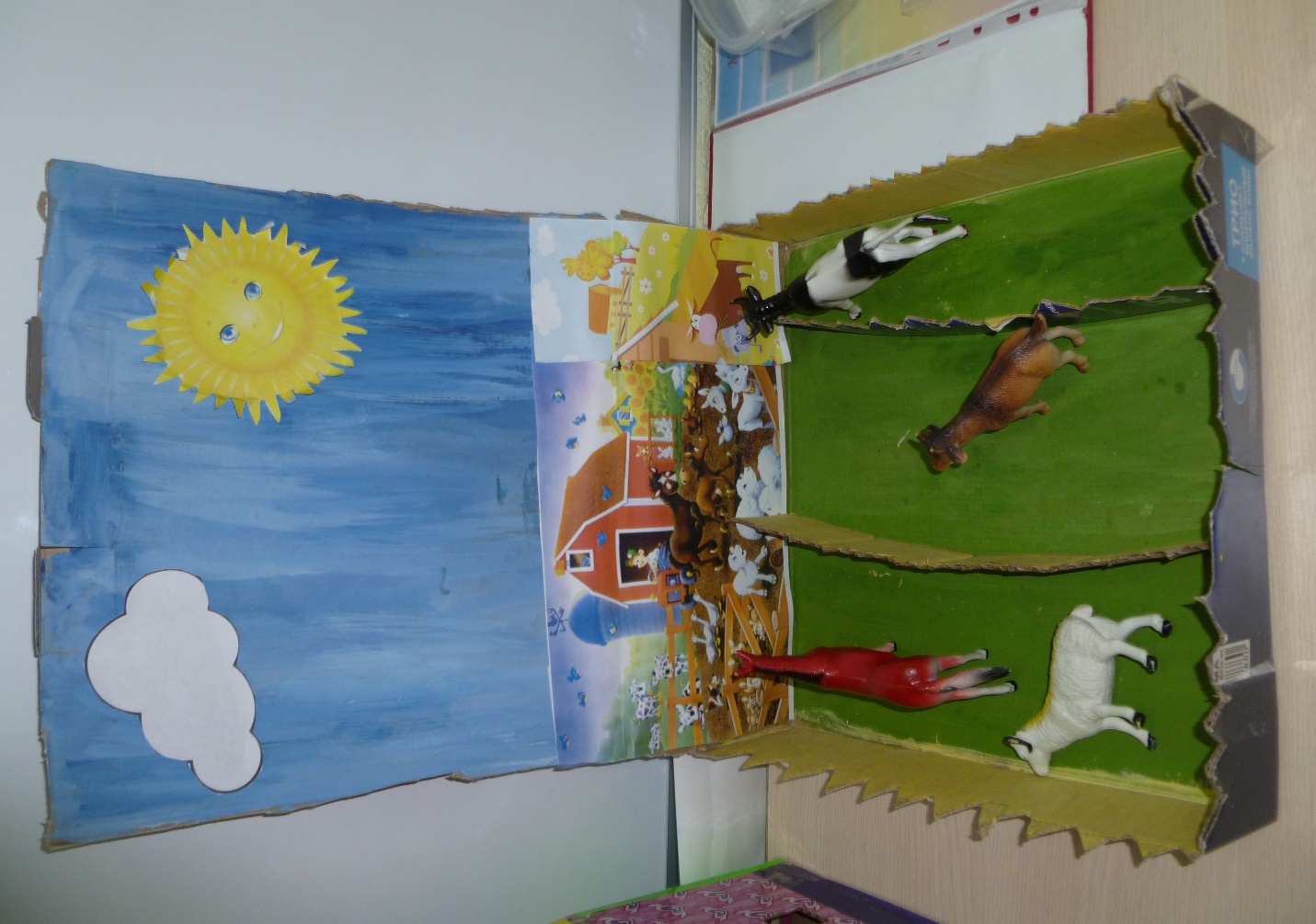 